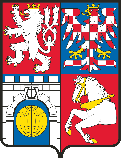 PARDUBICKÝ KRAJ OBJEDNÁVKA Č.:2022/127Domov u fontányLibušina 1060, 535 16 Přelouč,tel. 466 959 166-7, www.domovufontany.cz, mail: info@domovufontany.cz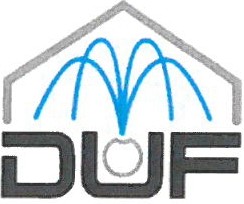 VÁŠ BEZPEČNÝ PŘÍSTAVVyřizuje: Telefon: E-mail: Mobil:Datum:  XXXXXXXXXXX  XXXXXXXXXXXXXXXXXXXXXXXXXXXXXXXXX15.09.2022Požadovaný termín dodaní: Dopravní dispozice: Platební podmínky:15.12.2022FakturaObjednáváme u Vás:redesign webových stránek v rozsahu specifikovaném ve Vaší nabídce za cenu 65 tis. bez DPH,včetně servisu webu a podpory na dobu 12 měsíců za cenu 850 Kč/měsíčně bez DPHS pozdravem						Mgr. Martin ŠveřepaPro akceptaci objednávky, zašlete písemný souhlas na uvedenou emailovou adresu vyřizující osoby do 10 dnu ode dne doručení objednávky, nejpozději vsak před zahájením jejího plnění. V případě, že dodavatel takto neučiní, objednávka zaniká. Údaje uvedené na objednávce a jejím potvrzeni budou zveřejněny v souladu se zákonem 340/2015 Sb., o registru smluv.Domov u fontány, Libušina 1060, 535 16 Přelouč, IC: 71176225 DIC: neplátce DPH společnost je zapsaná v OR, vedeném Krajským soudem v Hradci Králové oddíl Pr, vložka 771